ПРОЕКТ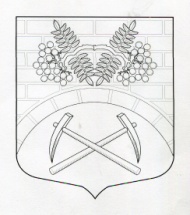 АДМИНИСТРАЦИЯ МУНИЦИПАЛЬНОГО ОБРАЗОВАНИЯ ПУТИЛОВСКОЕ СЕЛЬСКОЕ ПОСЕЛЕНИЕ   КИРОВСКОГО МУНИЦИПАЛЬНОГО РАЙОНА ЛЕНИНГРАДСКОЙ ОБЛАСТИот _____________2016 года №  ___Об утверждении муниципальной программы«Развитие  культуры и массового спорта на территории МО Путиловское сельское поселение»В соответствии с Федеральнымизаконамиот 06.10.2003 № 131-ФЗ «Об общих принципах организации местного самоуправления в Российской Федерации»,  от 04.12.2007 г.№329-ФЗ «О физической культуре и спорте в РФ»,  Основами законодательства РФ о культуре(утв. ВСРФ 09.10.1992 № 3612-1)(с изменениями),постановлением администрации МО Путиловское сельское поселение от 06.11.2013 № 189  «О порядке разработки, утверждения и контроля за реализацией долгосрочных муниципальных целевых программ в МО Путиловское сельское поселение» и в целях развития культуры и популяризации массового спортап о с т а н о в л я е т:	1. Утвердить муниципальнуюпрограмму «Развитие культуры и массового спорта на территории МО Путиловское сельское поселение» согласно приложению № 1.	2. Начальнику сектора экономики, финансов, учета и отчетности предусмотреть ассигнования на реализацию муниципальной  программы администрации МО Путиловское сельское поселение «Развитие культуры  и массового спорта в МО Путиловское сельское поселение»при формировании бюджета МО Путиловское сельское поселение.	3. Установить, что в ходе реализации муниципальной  программы «Развитие культуры и массового спорта в МО Путиловское сельское поселение» мероприятия и объемы финансирования подлежат ежегодной корректировке с учетом возможностей средств бюджета сельского поселения.         4.  С  01.01.2017г.  считать утративщим силу постановление от 06 ноября  2013 года № 193 «Об утверждении муниципальной   программы«Развитие  культуры и массового спорта на территории МО Путиловское сельское поселение»5. Настоящее постановление подлежит опубликованию на интернет- сайте  МО Путиловское сельское поселение.          6. Программа вступает в действие с 01.01.2017г.         7. Контроль за выполнением постановления оставляю за собой.Глава администрации							В.И. ЕгорихинРазослано: дело, отдел по делам молодежи, физической культуре и спорту администрации КМРПриложениек постановлению администрациимуниципального образованияПутиловское сельское поселениеот ________ 2016года №_____ПАСПОРТ МУНИЦИПАЛЬНОЙПРОГРАММЫ АДМИНИСТРАЦИИМО ПУТИЛОВСКОЕ СЕЛЬСКОЕ ПОСЕЛЕНИЕ«РАЗВИТИЕ  КУЛЬТУРЫ И МАССОВОГО СПОРТАВ МО ПУТИЛОВСКОЕ СЕЛЬСКОЕ ПОСЕЛЕНИЕ »Характеристика проблемы       Выполнение системных программных мероприятий отраслевыми учреждениями позволит достичь определенных успехов в приобщении к культуре, молодежной политике и спорту самых разных социальных групп населения.Учет интересов и потребностей различных групп молодых граждан осуществляется средствами работы учреждений по работе с молодежью.Традиционной формой учреждений досуга являются клубы. Типы современных клубов и формы их работы должны соответствовать культурным, духовным, интеллектуальным запросам всех категорий населения. Наиболее перспективными направлениями деятельности клубов являются: клубы по интересам (все возрастные группы), работа с дошкольной детской аудиторией, семейный досуг, самодеятельное творчество. Статья 44 Конституции Российской Федерации определила, что каждый человек, находящийся на территории России, имеет право на участие в культурной жизни и пользование учреждениями культуры, а также на доступ к культурным ценностям. Право граждан на качественное удовлетворение культурно-информационных потребностей должно подкрепляться соответствующим финансовым обеспечением, поэтому разработка и реализация государственной политики финансирования культуры и спорта имеет чрезвычайно важное значение, как на федеральном уровне, так и в муниципальных образованиях.СИСТЕМА МЕРОПРИЯТИЙПО МУНИЦИПАЛЬНОЙ ПРОГРАММЕ «РАЗВИТИЕ КУЛЬТУРЫ И МАССОВОГО СПОРТА НА ТЕРРИТОРИИ МО ПУТИЛОВСКОЕ СЕЛЬСКОЕ ПОСЕЛЕНИЕ» ОРГАНИЗАЦИОННЫЕ МЕРОПРИЯТИЯНаименование программыПрограмма развития  культуры и массового спорта в МО Путиловское сельское поселение муниципального образования Кировский муниципальный район Ленинградской области (далее Программа)Основание для разработки1. Конституция РФ;2. Федеральный закон «Об общих принципах организации местного самоуправления в Российской Федерации» от 06.10.2003г. № 131-ФЗ;3. Федеральный закон «О физической культуре и спорте в Российской Федерации» от 4 декабря . № 329-ФЗ;4. Устав администрации МО Путиловское сельское поселение;5. Основы законодательства РФ о культуре(утв. ВСРФ 09.10.1992 № 3612-1)(с изменениями);6. Постановление администрации МО Путиловское сельское поселение от 06.11. 2013 года №189 «О порядке  разработки, утверждения и контроля за реализацией долгосрочных муниципальных целевых программ в МО Путиловское сельское поселение»Заказчик программыАдминистрация МО Путиловское сельское поселениеРазработчик программыАдминистрация МО Путиловское сельское поселениеЦели программысоздание необходимых условий  для развития  культуры и массового спорта;комплексное развитие и реализация культурного           
потенциала, сохранение материального и нематериального наследия, гармонизация и обогащение культурной жизни      
населения, создание условий для творческого досуга и         художественного самообразования детей, подростков,    молодежи, взрослого населения;                            привлечение молодежи к здоровому образу жизни;строительство и содержание спортивных площадок и сооружений;охрана здоровья и обеспечение безопасности  при проведении массовых  физкультурно-оздоровительных мероприятий.Задачи Программыпопуляризация  культуры и массового спорта среди      различных групп населения;обеспечение доступности культурных благ для всех групп  населения, достижение более высокого качественного уровня культурного обслуживания жителей поселения, сохранение и     пропаганда культурного наследия, воспитание экологической 
культуры, особенно в молодежной среде, увеличение         
культурных благ для населения за счет расширения          
культурного пространства, поддержка культурной     
деятельности различных групп;                 
- повышение уровня физической культуры населения,         
укрепление здоровья, поддержка высокой работоспособности  человека, воспитание патриотизма молодых граждан.Объем  финансовых ресурсов, запланированных по программе, с указанием источников финансирования (тыс.рублей в действующих ценах каждого года реализации программы)Общий объем финансирования –  13078,1 тыс.руб.2017 год –4876,3 тыс. руб.2018 год – 4100,9 тыс. руб.2019 год – 4100,9 тыс. руб.Источники финансирования: бюджет МО Путиловское сельское поселение муниципального образования Кировский муниципальный район Ленинградской области.Ожидаемые социально- экономические результаты реализации программы- Повышение уровня социального, культурного, духовного,     физического воспитания и развития населения;
- повышение качества и разнообразия услуг в сфере культуры и  спорта;- увеличение числа   жителей, активно принимающих участие в      социально-экономической, политической и культурной жизни  общества;   - формирование позитивного образа поселения, повышение его   авторитета.№п/пНаименованиемероприятийНаименованиемероприятийИсполнительНаименованиепоказателярезультативностиЕдиницаизмеренияИндикаторывсего2017год2018год2019год1.Подпрограмма   «РАЗВИТИЕ МАССОВОГО СПОРТА НА ТЕРРИТОРИИ МО ПУТИЛОВСКОЕ СЕЛЬСКОЕ ПОСЕЛЕНИЕ» 1.Подпрограмма   «РАЗВИТИЕ МАССОВОГО СПОРТА НА ТЕРРИТОРИИ МО ПУТИЛОВСКОЕ СЕЛЬСКОЕ ПОСЕЛЕНИЕ» 1.Подпрограмма   «РАЗВИТИЕ МАССОВОГО СПОРТА НА ТЕРРИТОРИИ МО ПУТИЛОВСКОЕ СЕЛЬСКОЕ ПОСЕЛЕНИЕ» 1.Подпрограмма   «РАЗВИТИЕ МАССОВОГО СПОРТА НА ТЕРРИТОРИИ МО ПУТИЛОВСКОЕ СЕЛЬСКОЕ ПОСЕЛЕНИЕ» 1.Подпрограмма   «РАЗВИТИЕ МАССОВОГО СПОРТА НА ТЕРРИТОРИИ МО ПУТИЛОВСКОЕ СЕЛЬСКОЕ ПОСЕЛЕНИЕ» 1.Подпрограмма   «РАЗВИТИЕ МАССОВОГО СПОРТА НА ТЕРРИТОРИИ МО ПУТИЛОВСКОЕ СЕЛЬСКОЕ ПОСЕЛЕНИЕ» 1.Подпрограмма   «РАЗВИТИЕ МАССОВОГО СПОРТА НА ТЕРРИТОРИИ МО ПУТИЛОВСКОЕ СЕЛЬСКОЕ ПОСЕЛЕНИЕ» 1.Подпрограмма   «РАЗВИТИЕ МАССОВОГО СПОРТА НА ТЕРРИТОРИИ МО ПУТИЛОВСКОЕ СЕЛЬСКОЕ ПОСЕЛЕНИЕ» 1.Подпрограмма   «РАЗВИТИЕ МАССОВОГО СПОРТА НА ТЕРРИТОРИИ МО ПУТИЛОВСКОЕ СЕЛЬСКОЕ ПОСЕЛЕНИЕ» 1.Подпрограмма   «РАЗВИТИЕ МАССОВОГО СПОРТА НА ТЕРРИТОРИИ МО ПУТИЛОВСКОЕ СЕЛЬСКОЕ ПОСЕЛЕНИЕ» 1.Подпрограмма   «РАЗВИТИЕ МАССОВОГО СПОРТА НА ТЕРРИТОРИИ МО ПУТИЛОВСКОЕ СЕЛЬСКОЕ ПОСЕЛЕНИЕ» 1.11.1Мероприятия по развитию массового спорта (проведение спортивных праздников,  взносы за участие в турнирах)Администрация МО Путиловское сельское поселение и МБУ «СДК с. Путилово»число мероприятийчисло участниковтыс. руб.12 мероприятий250 участников82,827,627,627,6Итого по подпрограмметыс. руб.82,8   27,627,627,62.Подпрограмма «РАЗВИТИЕ КУЛЬТУРЫ НА ТЕРРИТОРИИ МО ПУТИЛОВСКОЕ СЕЛЬСКОЕ ПОСЕЛЕНИЕ»2.Подпрограмма «РАЗВИТИЕ КУЛЬТУРЫ НА ТЕРРИТОРИИ МО ПУТИЛОВСКОЕ СЕЛЬСКОЕ ПОСЕЛЕНИЕ»2.Подпрограмма «РАЗВИТИЕ КУЛЬТУРЫ НА ТЕРРИТОРИИ МО ПУТИЛОВСКОЕ СЕЛЬСКОЕ ПОСЕЛЕНИЕ»2.Подпрограмма «РАЗВИТИЕ КУЛЬТУРЫ НА ТЕРРИТОРИИ МО ПУТИЛОВСКОЕ СЕЛЬСКОЕ ПОСЕЛЕНИЕ»2.Подпрограмма «РАЗВИТИЕ КУЛЬТУРЫ НА ТЕРРИТОРИИ МО ПУТИЛОВСКОЕ СЕЛЬСКОЕ ПОСЕЛЕНИЕ»2.Подпрограмма «РАЗВИТИЕ КУЛЬТУРЫ НА ТЕРРИТОРИИ МО ПУТИЛОВСКОЕ СЕЛЬСКОЕ ПОСЕЛЕНИЕ»2.Подпрограмма «РАЗВИТИЕ КУЛЬТУРЫ НА ТЕРРИТОРИИ МО ПУТИЛОВСКОЕ СЕЛЬСКОЕ ПОСЕЛЕНИЕ»2.Подпрограмма «РАЗВИТИЕ КУЛЬТУРЫ НА ТЕРРИТОРИИ МО ПУТИЛОВСКОЕ СЕЛЬСКОЕ ПОСЕЛЕНИЕ»2.Подпрограмма «РАЗВИТИЕ КУЛЬТУРЫ НА ТЕРРИТОРИИ МО ПУТИЛОВСКОЕ СЕЛЬСКОЕ ПОСЕЛЕНИЕ»2.Подпрограмма «РАЗВИТИЕ КУЛЬТУРЫ НА ТЕРРИТОРИИ МО ПУТИЛОВСКОЕ СЕЛЬСКОЕ ПОСЕЛЕНИЕ»2.Подпрограмма «РАЗВИТИЕ КУЛЬТУРЫ НА ТЕРРИТОРИИ МО ПУТИЛОВСКОЕ СЕЛЬСКОЕ ПОСЕЛЕНИЕ»2.1.Содержание МБУ «СДК с. Путилово»Содержание МБУ «СДК с. Путилово»Админист-рация МО Путиловскоесельскогопоселениясубсидия на выполнение муниципального заданиятыс..руб.25 клубных формирований;293 участника12108,64036,24036,24036,22.1.Содержание МБУ «СДК с. Путилово»Содержание МБУ «СДК с. Путилово»Админист-рация МО ПутиловскоесельскогопоселенияИная субсидия МБУ«СДК с. Путилово»тыс. руб.Количество мероприятий135,0135,00,00,02.1.Содержание МБУ «СДК с. Путилово»Содержание МБУ «СДК с. Путилово»Админист-рация МО Путиловскоесельскогопоселениясубсидии на обеспечение выплат стимулирующего характера работникам МБУ «СДК с. Путилово»тыс.руб.Принятие мер к сокращению административно-управленческого аппарата640,4640,40,00,02.2.Организация мероприятий в сфере культуры ( цветочная продукция,приобретение венков на 9 мая)Организация мероприятий в сфере культуры ( цветочная продукция,приобретение венков на 9 мая)Администрация МО Путиловское сельское поселение и МБУ «СДК с. Путилово»число мероприятийчисло участниковтыс. руб.Количество мероприятий111,337,137,137,1Итого по подпрограммеИтого по подпрограмметыс.руб.12995,34848,74073,34073,3Итого попрограммнеИтого попрограммнетыс.руб.13078,14876,34100,94100,9№ п/пНаименование мероприятийИсполнительСроки исполненияОжидаемыйрезультат1Составление и согласование перечня культурных и спортивныхмероприятийАдминистрацияМБУ «СДК с. Путилово»ЕжегодноОпределение мероприятий с целью дальнейшего анализа затрат2Пропаганда культуры и массового спортаАдминистрацияМБУ «СДК с. Путилово»ЕжегодноУвеличение числа участников культурных и спортивных мероприятий.3Создать оптимальные условия для занятий массовым спортомАдминистрацияЕжегодноУкрепление материально-технической базы4Развитие сотрудничествав области культуры и спорта с другими органами местного самоуправленияАдминистрацияМБУ «СДК с. Путилово»ЕжегодноСовершенствование системы организации мероприятий в области культуры и спорта